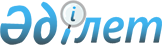 Орал қалалық мәслихатының 2018 жылғы 24 желтоқсандағы №27-3 "2019-2021 жылдарға арналған қалалық бюджет туралы" шешіміне өзгерістер енгізу туралы
					
			Күшін жойған
			
			
		
					Батыс Қазақстан облысы Орал қалалық мәслихатының 2019 жылғы 3 қазандағы № 35-2 шешімі. Батыс Қазақстан облысының Әділет департаментінде 2019 жылғы 8 қазанда № 5814 болып тіркелді. Күші жойылды - Батыс Қазақстан облысы Орал қалалық мәслихатының 2020 жылғы 31 қаңтардағы № 40-10 шешімімен
      Ескерту. Күші жойылды - Батыс Қазақстан облысы Орал қалалық мәслихатының 31.01.2020 № 40-10 шешімімен (алғашқы ресми жарияланған күнінен бастап қолданысқа енгізіледі).
      Қазақстан Республикасының 2008 жылғы 4 желтоқсандағы Бюджет кодексіне, Қазақстан Республикасының 2001 жылғы 23 қаңтардағы "Қазақстан Республикасындағы жергілікті мемлекеттік басқару және өзін-өзі басқару туралы" Заңына сәйкес Орал қалалық мәслихаты ШЕШІМ ҚАБЫЛДАДЫ:
      1. Орал қалалық мәслихатының 2018 жылғы 24 желтоқсандағы №27-3 "2019-2021 жылдарға арналған қалалық бюджет туралы" шешіміне (Нормативтік құқықтық актілерді мемлекеттік тіркеу тізілімінде №5475 тіркелген, 2019 жылғы 9 қаңтарда Қазақстан Республикасы нормативтік құқықтық актілерінің эталондық бақылау банкінде жарияланған) мынадай өзгерістер енгізілсін:
      1-тармақ мынадай редакцияда жазылсын:
      "1. 2019-2021 жылдарға арналған қалалық бюджет тиісінше 1, 2 және 3 қосымшаларға сәйкес, оның ішінде 2019 жылға арналған бюджет мынадай көлемде бекітілсін:
      1) кірістер – 41 773 455 мың теңге:
      салықтық түсімдер – 22 576 822 мың теңге;
      салықтық емес түсімдер – 328 042 мың теңге;
      негізгі капиталды сатудан түсетін түсімдер – 1 206 072 мың теңге;
      трансферттер түсімі – 17 662 519 мың теңге;
      2) шығындар – 41 293 623 мың теңге;
      3) таза бюджеттік кредиттеу – 11 253 764 мың теңге:
      бюджеттік кредиттер – 11 253 764 мың теңге;
      бюджеттік кредиттерді өтеу – 0 теңге;
      4) қаржы активтерімен операциялар бойынша сальдо – - 597 394 мың теңге:
      қаржы активтерін сатып алу – 179 606 мың теңге;
      мемлекеттің қаржы активтерін сатудан түсетін түсімдер – 777 000 мың теңге;
      5) бюджет тапшылығы (профициті) – -10 176 538 мың теңге;
      6) бюджет тапшылығын қаржыландыру (профицитін пайдалану) – 10 176 538 мың теңге:
      қарыздар түсімі – 11 253 764 мың теңге;
      қарыздарды өтеу – 3 304 152 мың теңге;
      бюджет қаражатының пайдаланылатын қалдықтары – 2 226 926 мың теңге.";
      6-тармақ мынадай редакцияда жазылсын:
      "6. 2019 жылға арналған қалалық бюджетте жоғары тұрған бюджеттерден бөлінетін нысаналы трансферттердің және кредиттердің қарастырылғаны ескерілсін:
      республикалық бюджеттен жалпы сомасы 12 087 140 мың теңге:
      орта білім беру ұйымдарын жан басына шаққандағы қаржыландыруды сынақтан өткізуге – 65 102 мың теңге;
      мемлекеттік атаулы әлеуметтік көмек төлеміне – 1 155 713 мың теңге;
      халықты жұмыспен қамту орталықтарына әлеуметтік жұмыс жөніндегі консультанттар мен ассистенттерді енгізуге – 10 832 мың теңге;
      арнаулы әлеуметтік қызметтер көрсету стандарттарын енгізуге – 3 670 мың теңге;
      үйде және жартылай стационар жағдайында қарттар мен мүгедектерге арнаулы әлеуметтік қызметтерді көрсету – 11 419 мың теңге;
      адамдар саудасының құрбандарына арнаулы әлеуметтік қызметтерді көрсету – 12 553 мың теңге;
      тұрмыстық зорлық-зомбылық құрбандарына арнаулы әлеуметтік қызметтерді көрсету – 3 708 мың теңге;
      мүгедектерді жұмысқа орналастыру үшін арнайы жұмыс орындарын құруға жұмыс берушінің шығындарын субсидиялауға – 2 237 мың теңге;
      мүгедектерді міндетті гигиеналық құралдармен қамтамасыз ету нормаларын ұлғайту – 95 434 мың теңге;
      ымдау тілі маманының қызмет көрсетуге – 23 922 мың теңге;
      техникалық көмекшi құралдар тiзбесiн кеңейтуге – 62 504 мың теңге;
      Spina bifida диагнозды мүгедек балаларды бір реттік пайдалануға арналған катетерлармен қамтамасыз етуге – 920 мың теңге;
      жалақыны ішінара субсидиялауға – 10 128 мың теңге;
      жастар практикасына – 54 537 мың теңге;
      NEET санатындағы жастарға, табысы аз көпбалалы отбасылары мүшелеріне, табысы аз еңбекке қабілетті мүгедектерге жаңа бизнес-идеяларды жүзеге асыру үшін мемлекеттік гранттарға – 26 511 мың теңге;
      мүгедектерге қызмет көрсетуге бағдарланған ұйымдар орналасқан жерлерде жол белгілері мен сілтегіштерін орнатуға – 779 мың теңге;
      коммуналдық тұрғын үй қорының тұрғын үйлерін жобалауға және (немесе) салуға, реконструкциялауға – 1 884 745 мың теңге;
      инженерлік-коммуникациялық инфрақұрылымды жобалауға, дамытуға және (немесе) жайластыруға – 1 746 750 мың теңге;
      сумен жабдықтау және су бұру жүйелерін дамытуға – 1 817 855 мың теңге;
      заңнаманың өзгеруіне байланысты жоғары тұрған бюджеттен төмен тұрған бюджеттерге өтемақыға – 358 987 мың теңге;
      бастауыш, негізгі және жалпы орта білім беру ұйымдарының мұғалімдері мен педагог-психологтарының еңбегіне ақы төлеуді ұлғайтуға – 1 924 631 мың теңге;
      аз қамтылған көп балалы отбасыларға коммуналдық тұрғын үй қорының тұрғын үйін сатып алуға – 553 871 мың теңге;
      азаматтық қызметшілердің жекелеген санаттарының, мемлекеттік бюджет қаражаты есебінен ұсталатын ұйымдар қызметкерлерінің, қазыналық кәсіпорындар қызметкерлерінің жалақысын көтеруге – 2 146 022 мың теңге;
      мемлекеттік әкімшілік қызметшілердің жекелеген санаттарының жалақысын көтеруге – 114 310 мың теңге;
      облыстық бюджеттен жалпы сомасы 5 102 486 мың теңге:
      жұмысшы кадрларды еңбек нарығында сұранысқа ие кәсіптер және дағдылар бойынша қысқа мерзімді кәсіптік оқытуға – 32 450 мың теңге;
      жастар практикасына – 24 935 мың теңге;
      мемлекеттік органның күрделі шығыстарына – 606 252 мың теңге;
      автомобиль жолдарды және елді-мекендердің көшелерін күрделі және орташа жөндеуге – 728 122 мың теңге;
      коммуналдық шаруашылығын дамытуға – 68 981 мың теңге;
      жаңартылған білім беру мазмұнына 1, 4, 9, 10 сыныптардың және мектеп алды даярлық тобының көшуіне байланысты облыс мектептеріне кітаптар және оқу-әдістемелік қешендерді сатып алуға – 1 019 544 мың теңге;
      жұмысқа орналастыру бойынша жеке агенттіктерге – 13 564 мың теңге;
      елді мекендерді абаттандыру және көгалдандыруға – 221 879 мың теңге;
      көлік инфрақұрылымын дамытуға – 350 000 мың теңге;
      инженерлік-коммуникациялық инфрақұрылымды жобалауға, дамытуға және (немесе) жайластыруға – 454 130 мың теңге;
      коммуналдық тұрғын үй қорының тұрғын үйін жобалауға және (немесе) салуға, реконструкциялауға – 322 422 мың теңге;
      "Виртуалды лаборатория" порталына жазылуға және мұғалімдерге тренингке қатысуға – 14 500 мың теңге;
      NEET санатындағы жастарға, табысы аз көпбалалы отбасылары мүшелеріне, табысы аз еңбекке қабілетті мүгедектерге жаңа бизнес-идеяларды жүзеге асыру үшін мемлекеттік гранттарға – 19 190 мың теңге;
      аз қамтылған көп балалы отбасыларға коммуналдық тұрғын үй қорының тұрғын үйін сатып алуға – 300 000 мың теңге;
      мектепке дейінгі білім беру ұйымдарында мемлекеттік білім беру тапсырысын іске асыруға – 825 080 мың теңге;
      мемлекеттік атаулы әлеуметтік көмек төлеміне – 101 437 мың теңге;
      Қазақстан Республикасының Ұлттық қорынан жалпы сомасы 472 893 мың теңге:
      жастарға, табысы аз көпбалалы отбасылары мүшелеріне, еңбекке қабілетті мүгедектерге жаңа бизнес-идеяларды жүзеге асыру үшін мемлекеттік гранттарға – 73 225 мың теңге;
      қысқа мерзімді кәсіптік оқумен қосымша қамтамасыз етуге – 149 668 мың теңге;
      мемлекеттік атаулы әлеуметтік көмек төлеміне – 250 000 мың теңге;
      бюджеттік кредиттер жалпы сомасы 11 253 764 мың теңге:
      жылу, сумен жабдықтауға және су бұру жүйелерін реконструкциялауға және құрылысқа – 1 330 648 мың теңге;
      коммуналдық тұрғын үй қорының тұрғын үйін жобалауға және (немесе) салуға, реконструкциялауға – 9 923 116 мың теңге.";
      8-тармақ мынадай редакцияда жазылсын:
      "8. 2019 жылға арналған қалалық бюджетте кенттік бюджеттерге республикалық және облыстық бюджеттер қаражат есебінен бөлінетін ағымдағы нысаналы трансферттердің жалпы сомасы 81 051 мың теңге көлемінде қарастырылғаны ескерілсін. Аталған сомаларды кенттік бюджеттерге бөлу Орал қаласы әкімдігінің қаулысы негізінде жүзеге асырылады.";
      11-тармақ мынадай редакцияда жазылсын:
      "11. 2019 жылға арналған жергілікті атқарушы органдарының резерві – 585 545 мың теңге сомасында бекітілсін."; 
      көрсетілген шешімнің 1-қосымшасы осы шешімнің қосымшасына сәйкес жаңа редакцияда жазылсын.
      2. Орал қалалық мәслихаты аппаратының басшысы (С.Давлетов) осы шешімнің әділет органдарында мемлекеттік тіркелуін, Қазақстан Республикасы нормативтік құқықтық актілерінің эталондық бақылау банкінде және бұқаралық ақпарат құралдарында оның ресми жариялануын қамтамасыз етсін.
      3. Осы шешім 2019 жылғы 1 қаңтардан бастап қолданысқа енгізіледі. 2019 жылға арналған қалалық бюджет
      мың теңге
					© 2012. Қазақстан Республикасы Әділет министрлігінің «Қазақстан Республикасының Заңнама және құқықтық ақпарат институты» ШЖҚ РМК
				Орал қалалық мәслихатының 
2019 жылғы 3 қазандағы № 35-2 
шешіміне қосымшаОрал қалалық мәслихатының 
2018 жылғы 24 желтоқсандағы 
№ 27-3 шешіміне 
1-қосымша
Санаты
Санаты
Санаты
Санаты
Санаты
Санаты
Сомасы
Сыныбы
Сыныбы
Сыныбы
Сыныбы
Сыныбы
Сомасы
Iшкi сыныбы
Iшкi сыныбы
Iшкi сыныбы
Iшкi сыныбы
Сомасы
Ерекшелігі
Ерекшелігі
Ерекшелігі
Сомасы
Атауы
Сомасы
1) Кірістер
 41 773 455
1
Салықтық түсімдер
22 576 822
01
Табыс салығы
10 004 044
2
Жеке табыс салығы
10 004 044
03
Әлеуметтік салық
7 850 004
1
Әлеуметтік салық
7 850 004
04
Меншікке салынатын салықтар
2 976 319
1
Мүлікке салынатын салықтар
1 846 914
3
Жер салығы
122 400
4
Көлік құралдарына салынатын салық
1 006 795
5
Бірыңғай жер салығы
210
05
Тауарларға, жұмыстарға және қызметтерге салынатын iшкi салықтар
1 328 755
2
Акциздер
777 000
3
Табиғи және басқа да ресурстарды пайдаланғаны үшін түсетін түсімдер
70 000
4
Кәсiпкерлiк және кәсіби қызметті жүргiзгенi үшін алынатын алымдар
420 819
5
Ойын бизнесіне салық
60 936
08
Заңдық мәнді іс-әрекеттерді жасағаны және (немесе) оған уәкілеттігі бар мемлекеттік органдар немесе лауазымды адамдар құжаттар бергені үшін алынатын міндетті төлемдер
417 700
1
Мемлекеттік баж
417 700
2
Салықтық емес түсімдер
328 042
01
Мемлекеттік меншіктен түсетін кірістер
157 972
1
Мемлекеттік кәсіпорындардың таза кірісі бөлігінің түсімдері
20
5
Мемлекет меншігіндегі мүлікті жалға беруден түсетін кірістер
155 809
7
Мемлекеттік бюджеттен берілген кредиттер бойынша сыйақылар
806
9
Мемлекет меншігінен түсетін басқа да кірістер
1 337
03
Мемлекеттік бюджеттен қаржыландырылатын мемлекеттік мекемелер ұйымдастыратын мемлекеттік сатып алуды өткізуден түсетін ақша түсімдері
70
1
Мемлекеттік бюджеттен қаржыландырылатын мемлекеттік мекемелер ұйымдастыратын мемлекеттік сатып алуды өткізуден түсетін ақша түсімдері
70
06
Басқа да салықтық емес түсімдер
170 000
1
Басқа да салықтық емес түсімдер
170 000
3
Негізгі капиталды сатудан түсетін түсімдер
1 206 072
01
Мемлекеттік мекемелерге бекітілген мемлекеттік мүлікті сату
606 072
1
Мемлекеттік мекемелерге бекітілген мемлекеттік мүлікті сату
606 072
03
Жерді және материалдық емес активтерді сату
600 000
1
Жерді сату
450 000
2
Материалдық емес активтерді сату 
150 000
4
Трансферттердің түсімдері
17 662 519
02
Мемлекеттік басқарудың жоғары тұрған органдарынан түсетін трансферттер
17 662 519
2
Облыстық бюджеттен түсетін трансферттер
17 662 519
Функционалдық топ
Функционалдық топ
Функционалдық топ
Функционалдық топ
Функционалдық топ
Функционалдық топ
Сомасы
Функционалдық кіші топ
Функционалдық кіші топ
Функционалдық кіші топ
Функционалдық кіші топ
Функционалдық кіші топ
Сомасы
Бюджеттік бағдарламалардың әкімшісі
Бюджеттік бағдарламалардың әкімшісі
Бюджеттік бағдарламалардың әкімшісі
Бюджеттік бағдарламалардың әкімшісі
Сомасы
Бюджеттік бағдарлама
Бюджеттік бағдарлама
Бюджеттік бағдарлама
Сомасы
Кіші бағдарлама
Кіші бағдарлама
Сомасы
Атауы
Сомасы
2) Шығындар
 41 293 623
01
Жалпы сипаттағы мемлекеттік қызметтер
399 405
1
Мемлекеттік басқарудың жалпы функцияларын орындайтын өкiлдi, атқарушы және басқа органдар
246 609
112
Аудан (облыстық маңызы бар қала) мәслихатының аппараты
23 992
001
Аудан (облыстық маңызы бар қала) мәслихатының қызметін қамтамасыз ету жөніндегі қызметтер
23 992
122
Аудан (облыстық маңызы бар қала) әкімінің аппараты
222 617
001
Аудан (облыстық маңызы бар қала) әкімінің қызметін қамтамасыз ету жөніндегі қызметтер
203 966
003
Мемлекеттік органның күрделі шығыстары
18 651
2
Қаржылық қызмет
110 200
452
Ауданның (облыстық маңызы бар қаланың) қаржы бөлімі
98 190
001
Ауданның (облыстық маңызы бар қаланың) бюджетін орындау және коммуналдық меншігін басқару саласындағы мемлекеттік саясатты іске асыру жөніндегі қызметтер
45 195
003
Салық салу мақсатында мүлікті бағалауды жүргізу
12 109
010
Жекешелендіру, коммуналдық меншікті басқару, жекешелендіруден кейінгі қызмет және осыған байланысты дауларды реттеу
38 093
113
Жергілікті бюджеттерден берілетін ағымдағы нысаналы трансферттер
2 793
805
Ауданның (облыстық маңызы бар қаланың) мемлекеттік сатып алу бөлімі
12 010
001
Жергілікті деңгейде мемлекеттік сатып алу саласындағы мемлекеттік саясатты іске асыру жөніндегі қызметтер
12 010
5
Жоспарлау және статистикалық қызмет
42 596
453
Ауданның (облыстық маңызы бар қаланың) экономика және бюджеттік жоспарлау бөлімі
42 596
001
Экономикалық саясатты, мемлекеттік жоспарлау жүйесін қалыптастыру және дамыту саласындағы мемлекеттік саясатты іске асыру жөніндегі қызметтер
41 105
061
Бюджеттік инвестициялар және мемлекеттік-жекешелік әріптестік, оның ішінде концессия мәселелері жөніндегі құжаттаманы сараптау және бағалау
1 491
02
Қорғаныс
50 776
1
Әскери мұқтаждар
44 196
122
Аудан (облыстық маңызы бар қала) әкімінің аппараты
44 196
005
Жалпыға бірдей әскери міндетті атқару шеңберіндегі іс-шаралар
44 196
2
Төтенше жағдайлар жөнiндегi жұмыстарды ұйымдастыру
6 580
122
Аудан (облыстық маңызы бар қала) әкімінің аппараты
6 580
006
Аудан (облыстық маңызы бар қала) ауқымындағы төтенше жағдайлардың алдын алу және оларды жою
6 580
007
Аудандық (қалалық) ауқымдағы дала өрттерінің, сондай-ақ мемлекеттік өртке қарсы қызмет органдары құрылмаған елді мекендерде өрттердің алдын алу және оларды сөндіру жөніндегі іс-шаралар
0
03
Қоғамдық тәртіп, қауіпсіздік, құқықтық, сот, қылмыстық-атқару қызметі
304 130
9
Қоғамдық тәртіп және қауіпсіздік саласындағы өзге де қызметтер
304 130
485
Ауданның (облыстық маңызы бар қаланың) жолаушылар көлігі және автомобиль жолдары бөлімі
268 013
021
Елді мекендерде жол қозғалысы қауiпсiздiгін қамтамасыз ету
268 013
499
Ауданның (облыстық маңызы бар қаланың) азаматтық хал актілерін тіркеу бөлімі
36 117
001
Жергілікті деңгейде азаматтық хал актілерін тіркеу саласындағы мемлекеттік саясатты іске асыру жөніндегі қызметтер
36 117
04
Бiлiм беру
20 633 354
1
Мектепке дейiнгi тәрбие және оқыту
4 933 981
464
Ауданның (облыстық маңызы бар қаланың) білім бөлімі
4 933 981
009
Мектепке дейінгі тәрбие мен оқыту ұйымдарының қызметін қамтамасыз ету
2 885 816
040
Мектепке дейінгі білім беру ұйымдарында мемлекеттік білім беру тапсырысын іске асыруға
2 048 165
2
Бастауыш, негізгі орта және жалпы орта бiлiм беру
14 254 274
464
Ауданның (облыстық маңызы бар қаланың) білім бөлімі
14 106 252
003
Жалпы білім беру
13 226 000
006
Балаларға қосымша білім беру 
880 252
465
Ауданның (облыстық маңызы бар қаланың) дене шынықтыру және спорт бөлімі
148 022
017
Балалар мен жасөспірімдерге спорт бойынша қосымша білім беру
148 022
9
Бiлiм беру саласындағы өзге де қызметтер
1 445 099
464
Ауданның (облыстық маңызы бар қаланың) білім бөлімі
1 445 099
001
Жергілікті деңгейде білім беру саласындағы мемлекеттік саясатты іске асыру жөніндегі қызметтер
90 212
005
Ауданның (облыстық маңызы бар қаланың) мемлекеттік бiлiм беру мекемелер үшін оқулықтар мен оқу-әдістемелік кешендерді сатып алу және жеткізу
1 182 917
007
Аудандық (қалалық) ауқымдағы мектеп олимпиадаларын және мектептен тыс іс-шараларды өткізу
2 441
015
Жетім баланы (жетім балаларды) және ата-аналарының қамқорынсыз қалған баланы (балаларды) күтіп-ұстауға қамқоршыларға (қорғаншыларға) ай сайынға ақшалай қаражат төлемі
84 013
022
Жетім баланы (жетім балаларды) және ата-анасының қамқорлығынсыз қалған баланы (балаларды) асырап алғаны үшін Қазақстан азаматтарына біржолғы ақша қаражатын төлеуге арналған төлемдер
571
023
Әдістемелік жұмыс
36 781
067
Ведомстволық бағыныстағы мемлекеттік мекемелер мен ұйымдардың күрделі шығыстары
29 498
068
Халықтың компьютерлік сауаттылығын арттыруды қамтамасыз ету
18 666
06
Әлеуметтік көмек және әлеуметтік қамсыздандыру
3 835 132
1
Әлеуметтік қамсыздандыру
1 611 910
451
Ауданның (облыстық маңызы бар қаланың) жұмыспен қамту және әлеуметтік бағдарламалар бөлімі
1 550 382
005
Мемлекеттік атаулы әлеуметтік көмек
1 550 382
464
Ауданның (облыстық маңызы бар қаланың) білім бөлімі
61 528
030
Патронат тәрбиешілерге берілген баланы (балаларды) асырап бағу
61 528
2
Әлеуметтік көмек
1 964 381
451
Ауданның (облыстық маңызы бар қаланың) жұмыспен қамту және әлеуметтік бағдарламалар бөлімі
1 964 381
002
Жұмыспен қамту бағдарламасы
563 728
006
Тұрғын үйге көмек көрсету
42 000
007
Жергілікті өкілетті органдардың шешімі бойынша мұқтаж азаматтардың жекелеген топтарына әлеуметтік көмек
391 696
010
Үйден тәрбиеленіп оқытылатын мүгедек балаларды материалдық қамтамасыз ету
24 773
013
Белгіленген тұрғылықты жері жоқ тұлғаларды әлеуметтік бейімдеу
115 411
015
Зейнеткерлер мен мүгедектерге әлеуметтік қызмет көрсету аумақтық орталығы
210 373
017
Оңалтудың жеке бағдарламасына сәйкес мұқтаж мүгедектерді мiндеттi гигиеналық құралдармен қамтамасыз ету, қозғалуға қиындығы бар бірінші топтағы мүгедектерге жеке көмекшінің және есту бойынша мүгедектерге қолмен көрсететін тіл маманының қызметтерін ұсыну
516 376
023
Жұмыспен қамту орталықтарының қызметін қамтамасыз ету
100 024
9
Әлеуметтік көмек және әлеуметтік қамтамасыз ету салаларындағы өзге де қызметтер
258 841
451
Ауданның (облыстық маңызы бар қаланың) жұмыспен қамту және әлеуметтік бағдарламалар бөлімі
258 062
001
Жергілікті деңгейде халық үшін әлеуметтік бағдарламаларды жұмыспен қамтуды қамтамасыз етуді іске асыру саласындағы мемлекеттік саясатты іске асыру жөніндегі қызметтер
101 253
011
Жәрдемақыларды және басқа да әлеуметтік төлемдерді есептеу, төлеу мен жеткізу бойынша қызметтерге ақы төлеу
7 533
050
Қазақстан Республикасында мүгедектердің құқықтарын қамтамасыз етуге және өмір сүру сапасын жақсарту
95 816
054
Үкіметтік емес ұйымдарда мемлекеттік әлеуметтік тапсырысты орналастыру
53 460
485
Ауданның (облыстық маңызы бар қаланың) жолаушылар көлігі және автомобиль жолдары бөлімі
779
050
Қазақстан Республикасында мүгедектердің құқықтарын қамтамасыз етуге және өмір сүру сапасын жақсарту
779
07
Тұрғын үй-коммуналдық шаруашылық
10 914 043
1
Тұрғын үй шаруашылығы
6 216 315
467
Ауданның (облыстық маңызы бар қаланың) құрылыс бөлімі
4 478 907
003
Коммуналдық тұрғын үй қорының тұрғын үйін жобалау және (немесе) салу, реконструкциялау
2 214 688
004
Инженерлік-коммуникациялық инфрақұрылымды жобалау, дамыту және (немесе) жайластыру
2 264 219
487
Ауданның (облыстық маңызы бар қаланың) тұрғын үй-коммуналдық шаруашылық және тұрғын үй инспекциясы бөлімі
1 737 308
001
Тұрғын үй-коммуналдық шаруашылық және тұрғын үй қоры саласында жергілікті деңгейде мемлекеттік саясатты іске асыру бойынша қызметтер
126 431
003
Мемлекеттік органның күрделі шығыстары
616 562
005
Мемлекеттік тұрғын үй қорын сақтауды ұйымдастыру
57 018
006
Азаматтардың жекелеген санаттарын тұрғын үймен қамтамасыз ету
20 000
010
Кондоминиум объектілеріне техникалық паспорттар дайындау
10 000
098
Коммуналдық тұрғын үй қорының тұрғын үйлерін сатып алу
853 871
113
Жергілікті бюджеттерден берілетін ағымдағы нысаналы трансферттер
53 426
2
Коммуналдық шаруашылық
1 915 068
467
Ауданның (облыстық маңызы бар қаланың) құрылыс бөлімі
371 792
005
Коммуналдық шаруашылығын дамыту
10 970
006
Сумен жабдықтау және су бұру жүйесін дамыту
341 908
007
Қаланы және елді мекендерді абаттандыруды дамыту
18 914
487
Ауданның (облыстық маңызы бар қаланың) тұрғын үй-коммуналдық шаруашылық және тұрғын үй инспекциясы бөлімі
1 543 276
028
Коммуналдық шаруашылықты дамыту
62 752
029
Сумен жабдықтау және су бұру жүйелерін дамыту
1 480 524
3
Елді-мекендерді абаттандыру
2 782 760
487
Ауданның (облыстық маңызы бар қаланың) тұрғын үй-коммуналдық шаруашылық және тұрғын үй инспекциясы бөлімі
2 782 760
017
Елді мекендердің санитариясын қамтамасыз ету
1 970 106
025
Елді мекендердегі көшелерді жарықтандыру
305 885
030
Елді мекендерді абаттандыру және көгалдандыру
505 457
031
Жерлеу орындарын ұстау және туыстары жоқ адамдарды жерлеу
1 312
08
Мәдениет, спорт, туризм және ақпараттық кеңістік
1 237 159
1
Мәдениет саласындағы қызмет
574 185
455
Ауданның (облыстық маңызы бар қаланың) мәдениет және тілдерді дамыту бөлімі
574 185
003
Мәдени-демалыс жұмысын қолдау
574 185
2
Спорт
294 595
465
Ауданның (облыстық маңызы бар қаланың) дене шынықтыру және спорт бөлімі
264 837
001
Жергілікті деңгейде дене шынықтыру және спорт саласындағы мемлекеттік саясатты іске асыру жөніндегі қызметтер
14 638
005
Ұлттық және бұқаралық спорт түрлерін дамыту
177 898
006
Аудандық (облыстық маңызы бар қалалық) деңгейде спорттық жарыстар өткізу
42 295
007
Әртүрлі спорт түрлерi бойынша аудан (облыстық маңызы бар қала) құрама командаларының мүшелерін дайындау және олардың облыстық спорт жарыстарына қатысуы
19 606
032
Ведомстволық бағыныстағы мемлекеттік мекемелер мен ұйымдардың күрделі шығыстары
10 400
467
Ауданның (облыстық маңызы бар қаланың) құрылыс бөлімі
29 758
008
Спорт объектілерін дамыту
29 758
3
Ақпараттық кеңiстiк
244 930
455
Ауданның (облыстық маңызы бар қаланың) мәдениет және тілдерді дамыту бөлімі
183 832
006
Аудандық (қалалық) кітапханалардың жұмыс iстеуi
180 597
007
Мемлекеттік тiлдi және Қазақстан халқының басқа да тілдерін дамыту
3 235
456
Ауданның (облыстық маңызы бар қаланың) ішкі саясат бөлімі
61 098
002
Мемлекеттік ақпараттық саясат жүргізу жөніндегі қызметтер
61 098
9
Мәдениет, спорт, туризм және ақпараттық кеңiстiктi ұйымдастыру жөнiндегi өзге де қызметтер
123 449
455
Ауданның (облыстық маңызы бар қаланың) мәдениет және тілдерді дамыту бөлімі
27 914
001
Жергілікті деңгейде тілдерді және мәдениетті дамыту саласындағы мемлекеттік саясатты іске асыру жөніндегі қызметтер
20 074
032
Ведомстволық бағыныстағы мемлекеттік мекемелер мен ұйымдардың күрделі шығыстары
7 840
456
Ауданның (облыстық маңызы бар қаланың) ішкі саясат бөлімі
95 535
001
Жергілікті деңгейде ақпарат, мемлекеттілікті нығайту және азаматтардың әлеуметтік сенімділігін қалыптастыру саласында мемлекеттік саясатты іске асыру жөніндегі қызметтер
41 614
003
Жастар саясаты саласында іс-шараларды іске асыру
53 921
10
Ауыл, су, орман, балық шаруашылығы, ерекше қорғалатын табиғи аумақтар, қоршаған ортаны және жануарлар дүниесін қорғау, жер қатынастары
143 433
1
Ауыл шаруашылығы
103 730
462
Ауданның (облыстық маңызы бар қаланың) ауыл шаруашылығы бөлімі
22 910
001
Жергілікті деңгейде ауыл шаруашылығы саласындағы мемлекеттік саясатты іске асыру жөніндегі қызметтер
19 200
006
Мемлекеттік органның күрделі шығыстары
3 710
473
Ауданның (облыстық маңызы бар қаланың) ветеринария бөлімі
80 820
001
Жергілікті деңгейде ветеринария саласындағы мемлекеттік саясатты іске асыру жөніндегі қызметтер
30 184
007
Қаңғыбас иттер мен мысықтарды аулауды және жоюды ұйымдастыру
34 712
010
Ауыл шаруашылығы жануарларын сәйкестендіру жөніндегі іс-шараларды өткізу
98
011
Эпизоотияға қарсы іс-шаралар жүргізу
13 117
047
Жануарлардың саулығы мен адамның денсаулығына қауіп төндіретін, алып қоймай залалсыздандырылған (зарарсыздандырылған) және қайта өңделген жануарлардың, жануарлардан алынатын өнімдер мен шикізаттың құнын иелеріне өтеу
2 709
6
Жер қатынастары
39 703
463
Ауданның (облыстық маңызы бар қаланың) жер қатынастары бөлімі
39 703
001
Аудан (облыстық маңызы бар қала) аумағында жер қатынастарын реттеу саласындағы мемлекеттік саясатты іске асыру жөніндегі қызметтер
29 743
006
Аудандардың, облыстық маңызы бар, аудандық маңызы бар қалалардың, кенттердің, ауылдардың, ауылдық округтердің шекарасын белгілеу кезінде жүргiзiлетiн жерге орналастыру
9 960
11
Өнеркәсіп, сәулет, қала құрылысы және құрылыс қызметі
88 661
2
Сәулет, қала құрылысы және құрылыс қызметі
88 661
467
Ауданның (облыстық маңызы бар қаланың) құрылыс бөлімі
37 307
001
Жергілікті деңгейде құрылыс саласындағы мемлекеттік саясатты іске асыру жөніндегі қызметтер
37 307
468
Ауданның (облыстық маңызы бар қаланың) сәулет және қала құрылысы бөлімі
51 354
001
Жергілікті деңгейде сәулет және қала құрылысы саласындағы мемлекеттік саясатты іске асыру жөніндегі қызметтер
44 664
003
Аудан аумағында қала құрылысын дамыту схемаларын және елді мекендердің бас жоспарларын әзірлеу
0
004
Мемлекеттік органның күрделі шығыстары
6 690
12
Көлік және коммуникация
1 859 439
1
Автомобиль көлiгi
1 510 927
485
Ауданның (облыстық маңызы бар қаланың) жолаушылар көлігі және автомобиль жолдары бөлімі
1 510 927
022
Көлік инфрақұрылымын дамыту
406 004
023
Автомобиль жолдарының жұмыс істеуін қамтамасыз ету
285 110
045
Аудандық маңызы бар автомобиль жолдарын және елді-мекендердің көшелерін күрделі және орташа жөндеу
819 813
9
Көлік және коммуникациялар саласындағы басқа да қызметтер
348 512
485
Ауданның (облыстық маңызы бар қаланың) жолаушылар көлігі және автомобиль жолдары бөлімі
348 512
001
Жергілікті деңгейде жолаушылар көлігі және автомобиль жолдары саласындағы мемлекеттік саясатты іске асыру жөніндегі қызметтер
53 011
024
Кентiшiлiк (қалаiшiлiк), қала маңындағы ауданiшiлiк қоғамдық жолаушылар тасымалдарын ұйымдастыру
5 400
037
Әлеуметтік маңызы бар қалалық (ауылдық), қала маңындағы және ауданішілік қатынастар бойынша жолаушылар тасымалдарын субсидиялау
240 000
113
Жергілікті бюджеттерден берілетін ағымдағы нысаналы трансферттер
50 101
13
Басқалар
646 037
3
Кәсiпкерлiк қызметті қолдау және бәсекелестікті қорғау
25 177
469
Ауданның (облыстық маңызы бар қаланың) кәсіпкерлік бөлімі
25 177
001
Жергілікті деңгейде кәсіпкерлікті дамыту саласындағы мемлекеттік саясатты іске асыру жөніндегі қызметтер
20 402
003
Кәсіпкерлік қызметті қолдау
4 775
9
Басқалар
620 860
452
Ауданның (облыстық маңызы бар қаланың) қаржы бөлімі
606 920
012
Ауданның (облыстық маңызы бар қаланың) жергілікті атқарушы органының резерві
585 545
026
Аудандық маңызы бар қала, ауыл, кент, ауылдық округ бюджеттеріне ең төменгі жалақы мөлшерінің өзгеруіне байланысты азаматтық қызметшілердің жекелеген санаттарының, мемлекеттік бюджет қаражаты есебінен ұсталатын ұйымдар қызметкерлерінің, қазыналық кәсіпорындар қызметкерлерінің жалақысын көтеруге берілетін ағымдағы нысаналы трансферттер
5 364
066
Аудандық маңызы бар қала, ауыл, кент, ауылдық округ бюджеттеріне мемлекеттік әкімшілік қызметшілердің жекелеген санаттарының жалақысын көтеруге берілетін ағымдағы нысаналы трансферттер
16 011
453
Ауданның (облыстық маңызы бар қаланың) экономика және бюджеттік жоспарлау бөлімі
13 940
003
Жергілікті бюджеттік инвестициялық жобалардың техникалық-экономикалық негіздемелерін және мемлекеттік-жекешелік әріптестік жобалардың, оның ішінде концессиялық жобалардың конкурстық құжаттамаларын әзірлеу немесе түзету, сондай-ақ қажетті сараптамаларын жүргізу, мемлекеттік-жекешелік әріптестік жобаларды, оның ішінде концессиялық жобаларды консультациялық сүйемелдеу
13 940
487
Ауданның (облыстық маңызы бар қаланың) тұрғын үй-коммуналдық шаруашылық және тұрғын үй инспекциясы бөлімі
0
043
Өңірлерді дамытудың 2020 жылға дейінгі бағдарламасы шеңберінде инженерлік инфрақұрылымды дамыту
0
14
Борышқа қызмет көрсету
29 538
1
Борышқа қызмет көрсету
29 538
452
Ауданның (облыстық маңызы бар қаланың) қаржы бөлімі
29 538
013
Жергілікті атқарушы органдардың облыстық бюджеттен қарыздар бойынша сыйақылар мен өзге де төлемдерді төлеу бойынша борышына қызмет көрсету
29 538
15
Трансферттер
1 152 516
1
Трансферттер
1 152 516
452
Ауданның (облыстық маңызы бар қаланың) қаржы бөлімі
1 152 516
006
Пайдаланылмаған (толық пайдаланылмаған) нысаналы трансферттерді қайтару
3 321
024
Заңнаманы өзгертуге байланысты жоғары тұрған бюджеттің шығындарын өтеуге төменгі тұрған бюджеттен ағымдағы нысаналы трансферттер
878 216
038
Субвенциялар
270 979
3) Таза бюджеттік кредиттеу
11 253 764
Бюджеттік кредиттер
11 253 764
07
Тұрғын үй-коммуналдық шаруашылық
11 253 764
1
Тұрғын үй шаруашылығы
11 253 764
467
Ауданның (облыстық маңызы бар қаланың) құрылыс бөлімі
9 923 116
003
Коммуналдық тұрғын үй қорының тұрғын үйін жобалау және (немесе) салу, реконструкциялау
9 923 116
487
Ауданның (облыстық маңызы бар қаланың) тұрғын үй-коммуналдық шаруашылық және тұрғын үй инспекциясы бөлімі
1 330 648
053
Жылу, сумен жабдықтау және су бұру жүйелерін реконструкция және құрылыс үшін кредит беру
1 330 648
Санаты
Санаты
Санаты
Санаты
Санаты
Санаты
Сомасы
Сыныбы
Сыныбы
Сыныбы
Сыныбы
Сыныбы
Сомасы
Iшкi сыныбы
Iшкi сыныбы
Iшкi сыныбы
Iшкi сыныбы
Сомасы
Ерекшелігі
Ерекшелігі
Ерекшелігі
Сомасы
Атауы
Сомасы
5
Бюджеттік кредиттерді өтеу
0
01
Бюджеттік кредиттерді өтеу
0
1
Мемлекеттік бюджеттен берілген бюджеттік кредиттерді өтеу
0
4) Қаржы активтерімен операциялар бойынша сальдо
 -597 394
Функционалдық топ
Функционалдық топ
Функционалдық топ
Функционалдық топ
Функционалдық топ
Функционалдық топ
Сомасы
Функционалдық кіші топ
Функционалдық кіші топ
Функционалдық кіші топ
Функционалдық кіші топ
Функционалдық кіші топ
Сомасы
Бюджеттік бағдарламалардың әкімшісі
Бюджеттік бағдарламалардың әкімшісі
Бюджеттік бағдарламалардың әкімшісі
Бюджеттік бағдарламалардың әкімшісі
Сомасы
Бюджеттік бағдарлама
Бюджеттік бағдарлама
Бюджеттік бағдарлама
Сомасы
Кіші бағдарлама
Кіші бағдарлама
Сомасы
Атауы
Сомасы
Қаржы активтерін сатып алу
 179 606
13
Басқалар
179 606
487
Ауданның (облыстық маңызы бар қаланың) тұрғын үй-коммуналдық шаруашылық және тұрғын үй инспекциясы бөлімі
179 606
065
Заңды тұлғалардың жарғылық капиталын қалыптастыру немесе ұлғайту
179 606
Санаты
Санаты
Санаты
Санаты
Санаты
Санаты
Сомасы
Сыныбы
Сыныбы
Сыныбы
Сыныбы
Сыныбы
Сомасы
Iшкi сыныбы
Iшкi сыныбы
Iшкi сыныбы
Iшкi сыныбы
Сомасы
Ерекшелігі
Ерекшелігі
Ерекшелігі
Сомасы
Атауы
6
Мемлекеттің қаржы активтерін сатудан түсетін түсімдер
777 000
01
Мемлекеттің қаржы активтерін сатудан түсетін түсімдер
777 000
1
Қаржы активтерін ел ішінде сатудан түсетін түсімдер
777 000
5) Бюджет тапшылығы (профициті)
 -10 176 538
6) Бюджет тапшылығын қаржыландыру (профицитін пайдалану)
10 176 538
Санаты
Санаты
Санаты
Санаты
Санаты
Санаты
Сомасы
Сыныбы
Сыныбы
Сыныбы
Сыныбы
Сыныбы
Сомасы
Iшкi сыныбы
Iшкi сыныбы
Iшкi сыныбы
Iшкi сыныбы
Сомасы
Ерекшелігі
Ерекшелігі
Ерекшелігі
Сомасы
Атауы
Сомасы
7
Қарыздар түсімі
 11 253 764
01
Мемлекеттік ішкі қарыздар
11 253 764
2
Қарыз алу келісім-шарттары
11 253 764
03
Ауданның (облыстық маңызы бар қала) жергілікті атқарушы органы алатын қарызы 
11 253 764
Функционалдық топ
Функционалдық топ
Функционалдық топ
Функционалдық топ
Функционалдық топ
Функционалдық топ
Сомасы
Функционалдық кіші топ
Функционалдық кіші топ
Функционалдық кіші топ
Функционалдық кіші топ
Функционалдық кіші топ
Сомасы
Бюджеттік бағдарламалардың әкімшісі
Бюджеттік бағдарламалардың әкімшісі
Бюджеттік бағдарламалардың әкімшісі
Бюджеттік бағдарламалардың әкімшісі
Сомасы
Бюджеттік бағдарлама
Бюджеттік бағдарлама
Бюджеттік бағдарлама
Сомасы
Кіші бағдарлама
Кіші бағдарлама
Сомасы
Атауы
Сомасы
16
Қарыздарды өтеу
 3 304 152
01
Қарыздарды өтеу
3 304 152
452
Ауданның (облыстық маңызы бар қаланың) қаржы бөлімі
3 304 152
008
Жергілікті атқарушы органның жоғары тұрған бюджет алдындағы борышын өтеу
3 304 152
Санаты
Санаты
Санаты
Санаты
Санаты
Санаты
Сомасы
Сыныбы
Сыныбы
Сыныбы
Сыныбы
Сыныбы
Сомасы
Iшкi сыныбы
Iшкi сыныбы
Iшкi сыныбы
Iшкi сыныбы
Сомасы
Ерекшелігі
Ерекшелігі
Ерекшелігі
Сомасы
Атауы
Сомасы
8
Бюджет қаражаттарының пайдаланылатын қалдықтары
 2 226 926
01
Бюджет қаражаты қалдықтары
2 226 926
1
Бюджет қаражатының бос қалдықтары
2 226 926
01
Бюджет қаражатының бос қалдықтары
2 226 926